TEMAT: Przekształcanie wykresu przez symetrię względem osi OY (lekcja online)Narysować w programie geogebra  wykresy funkcji  f(x)= i g(x)=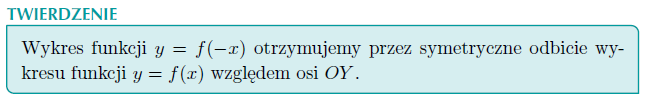 Ćwiczenie 2 strona 170Ćwiczenie 3 strona 171Zadanie  2 strona 171 -